Here are some resources to learn about the structure of hemoglobin and the molecular basis of cyanosis seen in the case:Learning about HemoglobinLearning about HemoglobinLearning about HemoglobinLearning about HemoglobinLearning about Hemoglobin#Resource NameAuthors (where available)Link/DetailComment1Online Macromolecular Museum 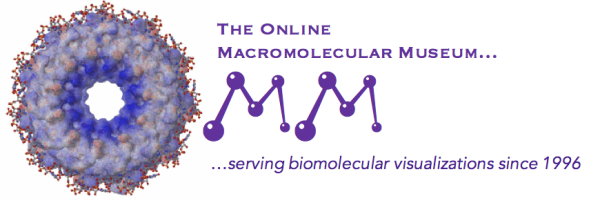 David Marcey, Stephanie Levi-Blumer, and 
Cassidy R. Terrell https://earth.callutheran.edu/Academic_Programs/Departments/BioDev/omm/jsmolnew/hemo/hemoglobina.html    Hemoglobin A Structure, Sickle Cell Anemia, and Carbon Monoxide Toxicity2PDB-101; Molecule of the Month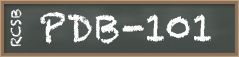 Shuchismita Dutta, David Goodsellhttp://pdb101.rcsb.org/motm/41 Hemoglobin3Proteopedia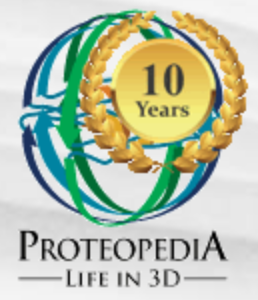 Eran Hodis, Michal Harel, Joel L. Sussman, Alexander Berchansky, Jaime Prilusky, Eric Martz, Karl Oberholser, Mark Hoelzer, Marc Gillespie, Ann Taylorhttps://proteopedia.org/wiki/index.php/Hemoglobin Hemoglobin4MolviZ.Org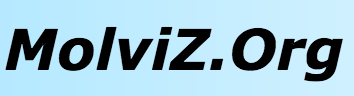 Eric Martzhemoglobin.molviz.orgHemoglobin5CBM MSOE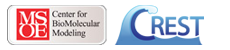 MSOEhttp://cbm.msoe.edu/includes/modules/jmolCRESTProteins/hemoglobin.html# HemoglobinLearning about chemical interactions in biological macromoleculesLearning about chemical interactions in biological macromoleculesLearning about chemical interactions in biological macromoleculesLearning about chemical interactions in biological macromoleculesLearning about chemical interactions in biological macromolecules#Resource NameAuthors (where available)Link/DetailComment6Online Macromolecular Museum Yasi Mojab and David Marceyhttp://earth.callutheran.edu/Academic_Programs/Departments/BioDev/omm/jsmolnew/bonding/chymo.html An Introduction to Chemical Bonds and Protein Structure7PDB-101David Goodsell and Maria Voigthttp://pdb101.rcsb.org/learn/videos/what-is-a-protein-video What is a Protein?8Internet Course on The Principles of Protein Structure Organized by Birkbeck Collegehttp://www.cryst.bbk.ac.uk/PPS95/course/3_geometry/index.html Protein Geometry